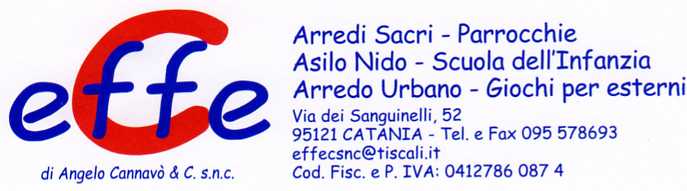 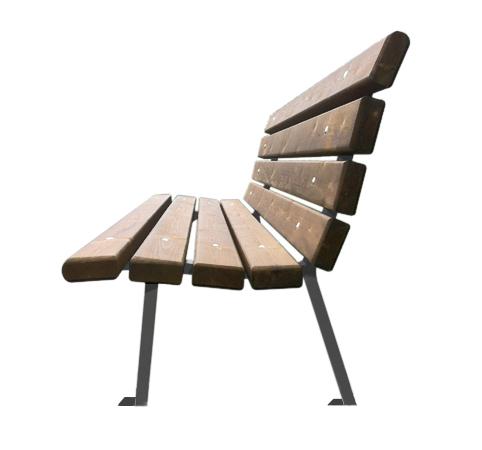 Descrizione:Panchina con struttura in acciaio zincato a caldo conlistoni in legno di pino nordico impregnato in autoclavea sezione di 9,5x4,5 cm e lunghezza di 175 cmDimensioni:Lunghezza 175 cmLarghezza seduta 38 cmConsigliata manutenzione annualeCategoria : PancheCodice: EP02218